FACEBOOK IMAGES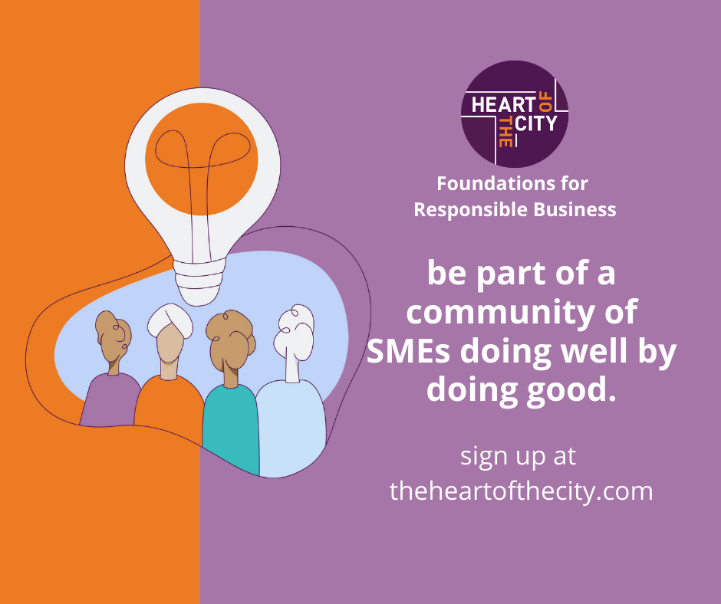 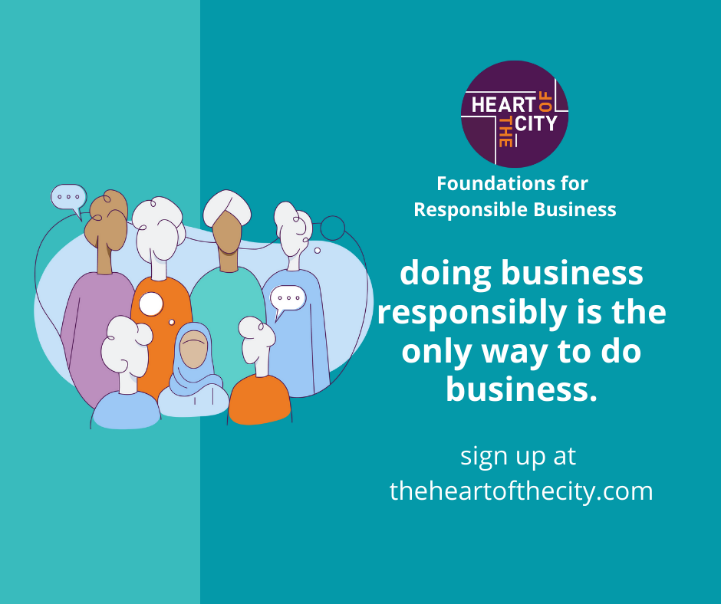 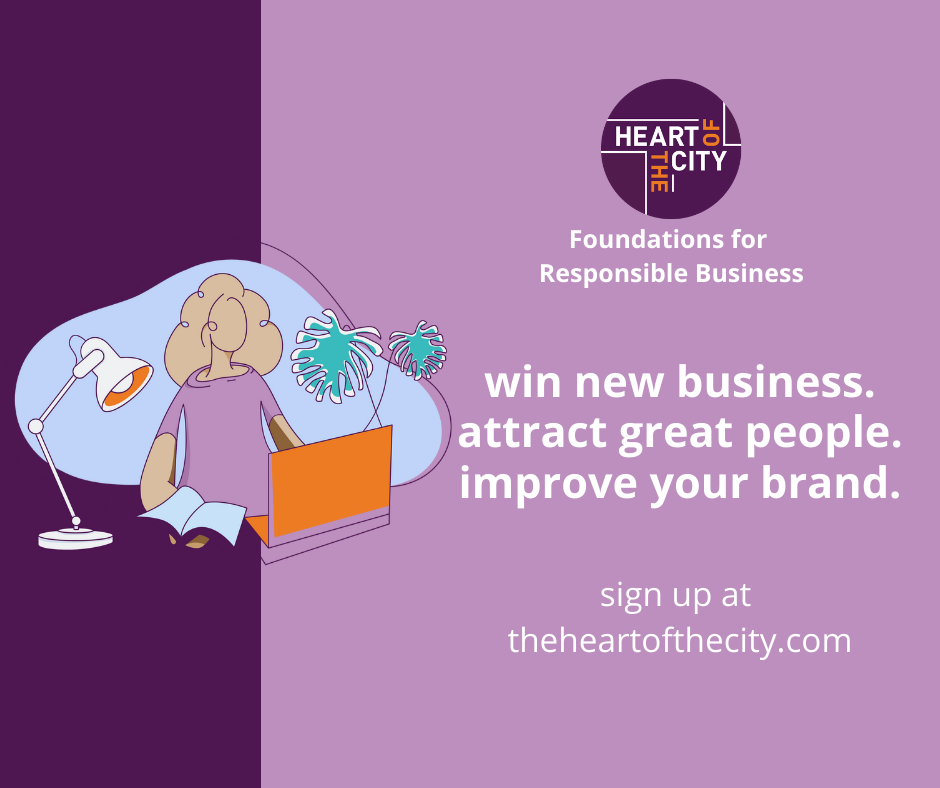 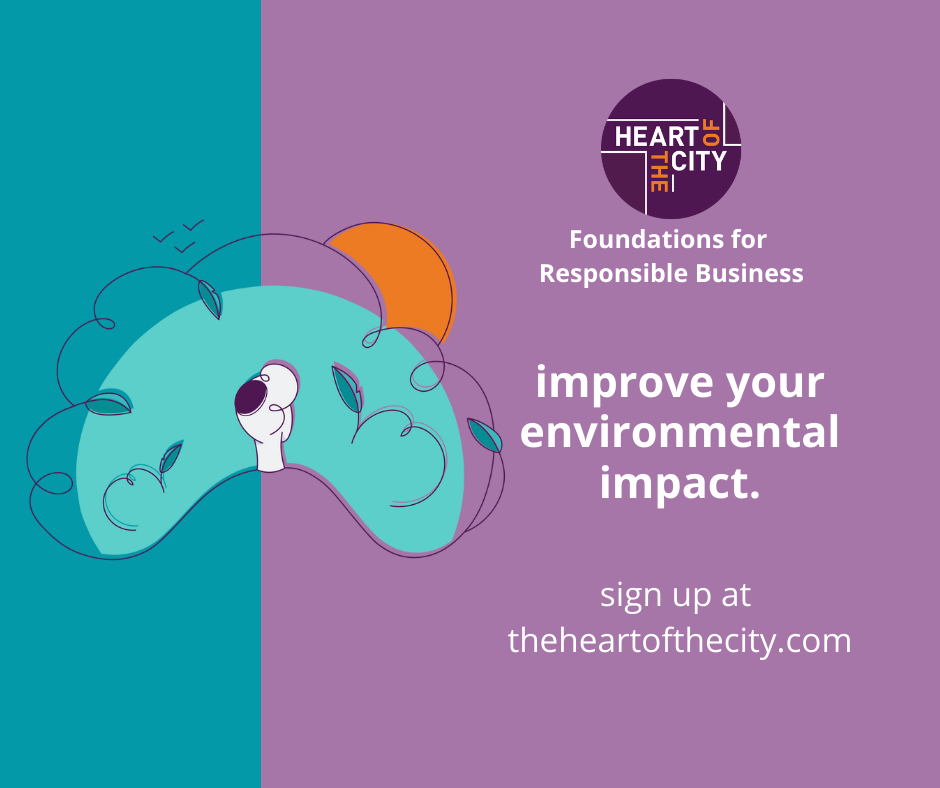 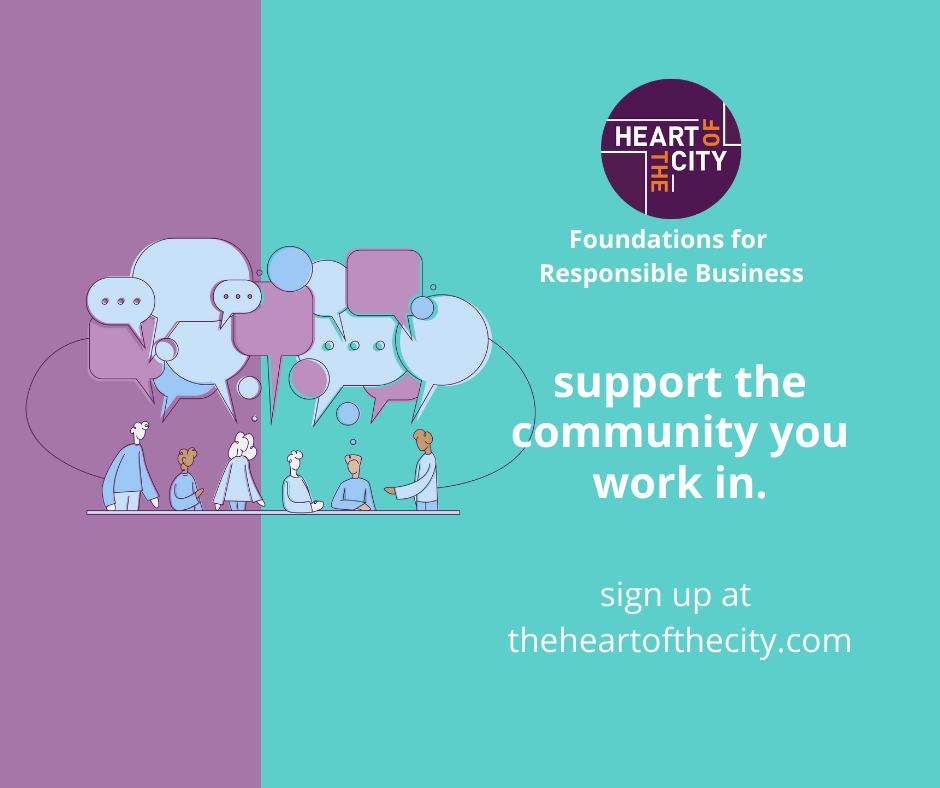 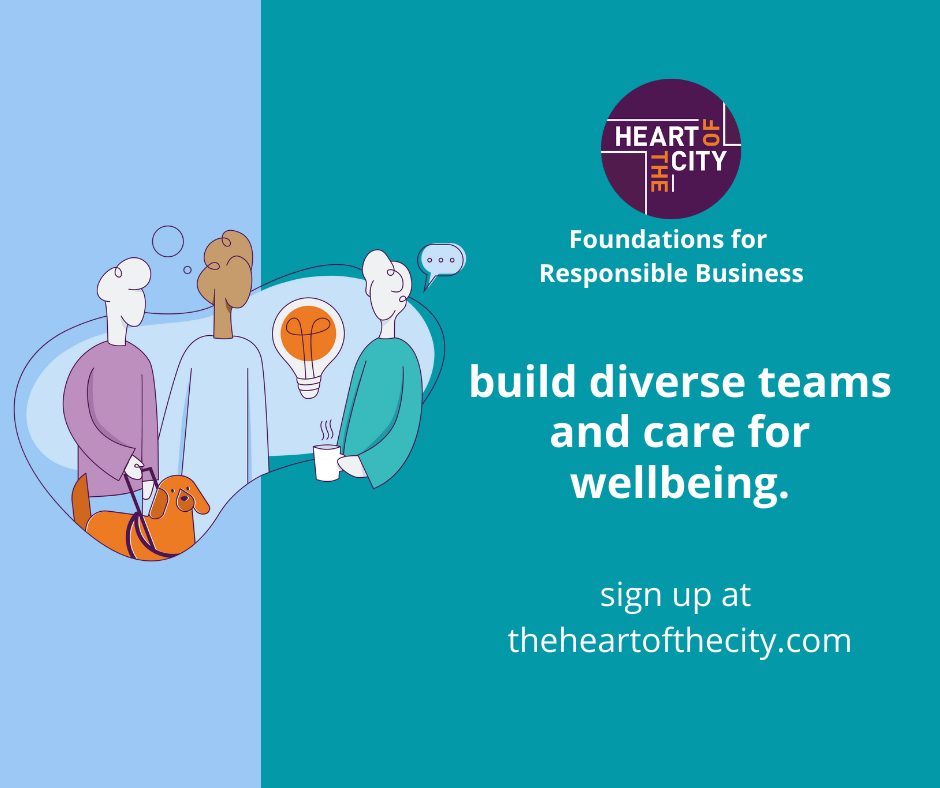 